Timvikarie inom kök i Norbergs kommunNärmast anhörigs namn och telefonnummerUtbildning (betygskopia bifogas)ArbetslivserfarenhetÖvriga upplysningarAktivt arbetssökande Ja Nej Referenser, minst två från tidigare chef eller utbildareNamnteckning	DatumFör att du ska få anmäla dig till timvikarielistan ska du vara minst 18 år. 
I första hand anlitas timvikarie med adekvat utbildning. 
Utdrag från belastningsregistret ska bifogas ansökan. 
Skickas till Sektor barn- och utbildning, Box 25, 738 21 Norberg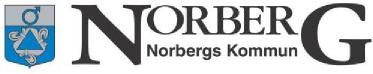 2022-07-28Sektor barn- och utbildningNamnPersonnrPersonnrGatuadressTelnrTelnrPostnummer och ortMobilnrMobilnrE-postE-postTillgång till bil Ja	 Nej